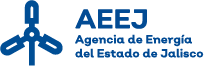 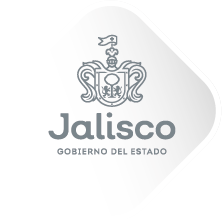 EJERCICIO 2020Para el OPD Agengia de Energia del Estado de Jalisco no aplica este rubro como Sujeto Obligado.Es atribución de la Secretaría de la  Hacienda Pública  llevar el registro y control de la deuda pública del Estado, de acuerdo  con lo establecido en el artículo 18 fracción XV de la Ley Orgánica del poder Ejecutivo del Estado de Jalisco.